SupplementNotes: For the total and dimension-level models, forward selection resulted in the same selected variables as the AIC-based criterion. Table S2. PedsQL items in CYPHP mappingTable S3. Assessment of multicollinearity among regressors of the CYPHP mappingsTable S4. Parameter estimates from regressions assessing the relationship between the CYPHP and Sweeney mappingsNotes: Both regression models were estimated in the validation dataset (N=167) and had as a dependent variable the CHU-9D score resulting from the best CYPHP mapping and the Sweeney CHU-9D score as the independent variable. Figure S1. Predicted versus observed values for the final CYPHP mappingsTotal scores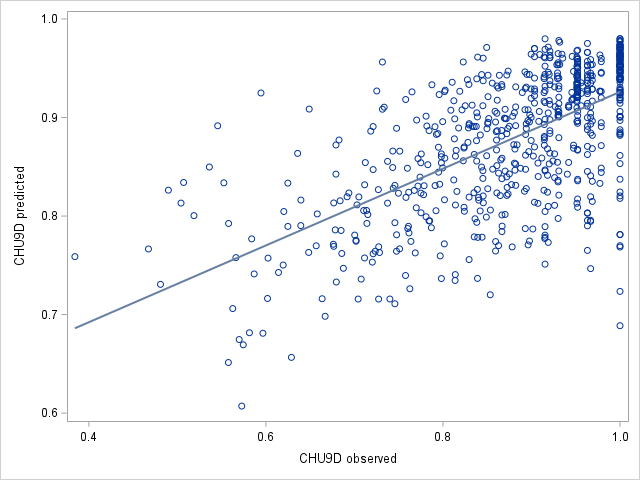 Dimension scores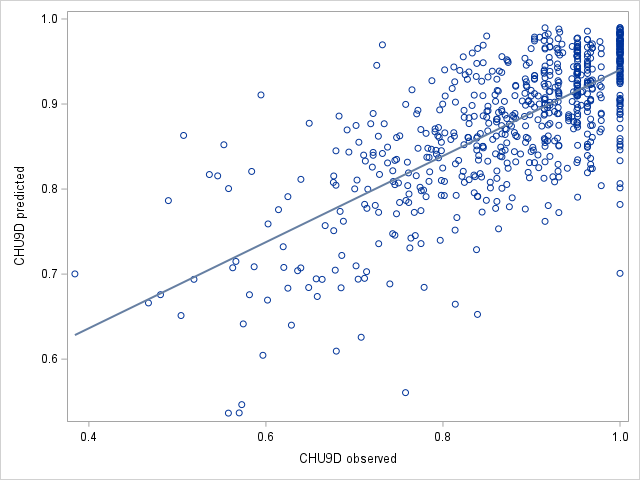 Item scores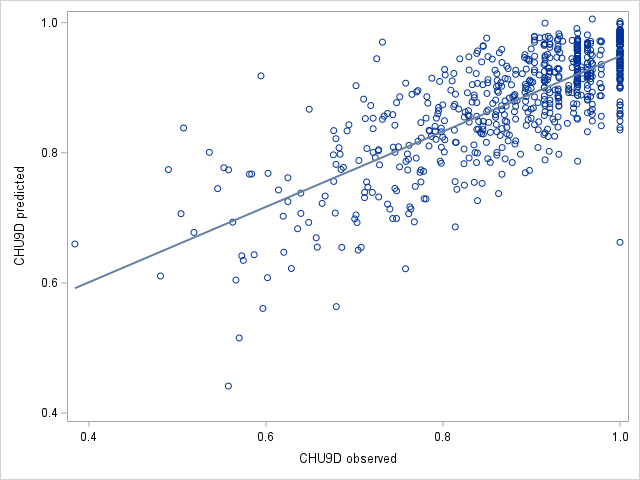 Notes: All three graphs are based on predicted and observed values from the estimation sample (N=674).Table S5. Comparison of goodness of fit measures when age is dropped from the CYPHP dimension mappingTable S1. Variable selection based on forward selection--goodness-of-fit results from item-level mapping in estimation and validation samplesTable S1. Variable selection based on forward selection--goodness-of-fit results from item-level mapping in estimation and validation samplesTable S1. Variable selection based on forward selection--goodness-of-fit results from item-level mapping in estimation and validation samplesTable S1. Variable selection based on forward selection--goodness-of-fit results from item-level mapping in estimation and validation samplesTable S1. Variable selection based on forward selection--goodness-of-fit results from item-level mapping in estimation and validation samplesTable S1. Variable selection based on forward selection--goodness-of-fit results from item-level mapping in estimation and validation samplesTable S1. Variable selection based on forward selection--goodness-of-fit results from item-level mapping in estimation and validation samplesTable S1. Variable selection based on forward selection--goodness-of-fit results from item-level mapping in estimation and validation samplesTable S1. Variable selection based on forward selection--goodness-of-fit results from item-level mapping in estimation and validation samplesTable S1. Variable selection based on forward selection--goodness-of-fit results from item-level mapping in estimation and validation samplesTable S1. Variable selection based on forward selection--goodness-of-fit results from item-level mapping in estimation and validation samplesTable S1. Variable selection based on forward selection--goodness-of-fit results from item-level mapping in estimation and validation samplesTable S1. Variable selection based on forward selection--goodness-of-fit results from item-level mapping in estimation and validation samplesTable S1. Variable selection based on forward selection--goodness-of-fit results from item-level mapping in estimation and validation samplesTable S1. Variable selection based on forward selection--goodness-of-fit results from item-level mapping in estimation and validation samplesTable S1. Variable selection based on forward selection--goodness-of-fit results from item-level mapping in estimation and validation samplesTable S1. Variable selection based on forward selection--goodness-of-fit results from item-level mapping in estimation and validation samplesTable S1. Variable selection based on forward selection--goodness-of-fit results from item-level mapping in estimation and validation samplesTable S1. Variable selection based on forward selection--goodness-of-fit results from item-level mapping in estimation and validation samplesTable S1. Variable selection based on forward selection--goodness-of-fit results from item-level mapping in estimation and validation samplesTable S1. Variable selection based on forward selection--goodness-of-fit results from item-level mapping in estimation and validation samplesGroupGroupNMeanMeanMin, MaxMin, MaxMin, MaxMin, MaxCorrelation coefficientCorrelation coefficientR-squaredMAEMAEMSEMSEAbsolute errors<0.05Absolute errors<0.05Absolute errors<0.05Estimation sampleEstimation sampleObserved CHU9DObserved CHU9D6740.8790.8790.3840.38411 - - -  - - -  -  - - -OLS -AICOLS -AIC6740.8790.8790.6070.6070.9800.9800.624160.624160.389580.065840.065840.007810.0078151.6351.6351.63OLS -forward selectionOLS -forward selection6740.8790.8790.6300.6300.9840.9840.623650.623650.388940.065920.065920.007820.0078251.7851.7851.78Validation sampleValidation sampleObserved CHU9DObserved CHU9D1680.8720.8720.4640.46411 - - -  - - -  -  - - -OLS -AICOLS -AIC1680.8810.8810.6480.6480.9720.9720.663680.663680.440470.065550.065550.007720.0077247.6247.6247.62OLS - forward selectionOLS - forward selection1680.8810.8810.6660.6660.9760.9760.663080.663080.439680.065530.065530.007730.0077348.2148.2148.21PedsQL TM 4.0 items 3Participating in sports activity or exercise4Lifting something heavy5Taking a bath or shower by him or herself6Doing chores, like picking up his or her toys/around the house7Having hurts or aches8Low energy level9Feeling afraid or scared10Feeling sad or blue11Feeling angry12Trouble sleeping13Worrying about what will happen to him or her14Getting along with other children/teens15Other kids/teens not wanting to be his or her friend17Not able to do things that other children/teens his or her age can do19Paying attention in class20Forgetting things21Keeping up with school activities23Missing school to go to doctor or hospitalRegressorVIFDimension mappingDimension mappingPhysical2.08Emotional1.66School2.53Social2.60Age1.03Item mappingItem mappingI31.83I41.63I51.90I62.07I71.74I81.89I92.42I102.48I111.91I121.78I132.40I142.21I152.04I171.76I193.04I201.94I213.34I231.50Age1.171. Total scoresParameterEstimateStandard Errort ValuePr > |t|Intercept0.48000.0046104.77<.0001CHU9D_Sweeney_Total0.49720.005688.67<.00012. Dimension scoresParameterEstimateStandard Errort ValuePr > |t|Intercept0.41590.017723.55<.0001CHU9D_Sweeney_Dimension0.55210.020826.55<.0001GroupNMeanMin, MaxMin, MaxCorrelation coefficientR-squaredMAEMSE RMSEAbsolute errors<0.05Average errorEstimation datasetEstimation datasetEstimation datasetEstimation datasetEstimation datasetEstimation datasetEstimation datasetEstimation datasetEstimation datasetEstimation datasetEstimation datasetObserved CHU9D6740.8790.3841-------OLS6740.8790.5370.990.7120.5060.05890.00630.079554.45%0OLS without age6740.8790.5320.980.7090.5030.05910.00640.079854.6%0Validation datasetValidation datasetValidation datasetValidation datasetValidation datasetValidation datasetValidation datasetValidation datasetValidation datasetValidation datasetValidation datasetObserved CHU9D1680.8720.4641 - -  - - ---OLS1680.880.6830.980.6840.46850.06350.00730.08551.19%-0.008OLS without age1680.880.670.9780.6720.45170.0640.00750.08753.57%-0.009